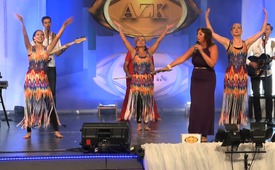 Het is genoeg!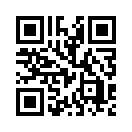 We zijn gemaakt om lief te hebben.
Geven is onze macht.
Om in eenheid de nieuwe wereld te bouwen, met als basis: te vertrouwen.
Een wereld waarin we samen lachen en huilen, waarin elke dag de zon schijnt.We zijn gemaakt om lief te hebben.
Geven is onze macht.
Om in eenheid de nieuwe wereld te bouwen, met als basis: te vertrouwen.
Een wereld waarin we samen lachen en huilen, waarin elke dag de zon schijnt.
Een wereld zonder oorlog, zonder leed, een gelukzaligheid zonder einde.
Een wereld waar iedereen van droomt.
Toch hebben we verzuimd te beseffen, dat ze ons beliegen en beroven
waardoor men niet meer in het goede gelooft.
Maar nu is het gedaan, het is genoeg!
We zijn genoeg verblind geworden.
We zien nu wie we zijn, o ja, we keren om en worden kind.
We kijken naar wat onze kracht breekt, we maken het openbaar en dan wordt het licht.
Ik verdraag het niet meer en schreeuw het uit:
Verbannen is elke angst die ons kwelt en ons weghoudt van onze roeping.
Verban alle trots en rebellie, want verblinding en oorlog is hun verdienste.
Verban iedere boosheid en afgunst, die wakkeren strijd aan en brengen lijden.
Verban elke ziekte die ons lam legt, wij zijn niet de dood, maar het leven gewijd.
Verban elk vegeteren, de wereld is van ons en niet omgekeerd.
Verbannen is alle hopeloosheid, een hogere verwachting is onze bekleding.
Verban alle onverantwoordelijkheid, wij staan op en confronteren ons met het lijden.
Verbannen is alle minderwaardigheid, in mij leeft de volheid van bekwaamheden.
Het is niet ons lot om te bezwijken.
De hemel is er om met ons te overwinnen.
Het komt niet van buitenaf, het komt van binnenuit.
Ik verander mezelf en stop rond mezelf te draaien.
Want we zijn, wat we verwachten, mijn thuis is een bloeiende tuin!
Hier en nu begin ik te oefenen, juist dat zal de wereld overwinnen.
Het komt alleen op mij aan, precies op mij, ik, die niets kan!
Daarom roep ik het uit, o ja:
Het is genoeg, nu bouwen wij het huis!
De hemel in mij spreekt:
Nu begin ik hier thuis.
De hemel in mij schept iets blijvend.
Juist dát zet me aan tot handelen.door --Bronnen:--Dit zou u ook kunnen interesseren:#Positief_nieuws - nieuws - www.kla.tv/PositiefNieuws

#AZK - www.kla.tv/AZK-nlKla.TV – Het andere nieuws ... vrij – onafhankelijk – ongecensureerd ...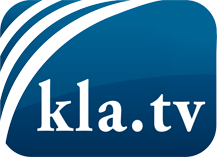 wat de media niet zouden moeten verzwijgen ...zelden gehoord van het volk, voor het volk ...nieuwsupdate elke 3 dagen vanaf 19:45 uur op www.kla.tv/nlHet is de moeite waard om het bij te houden!Gratis abonnement nieuwsbrief 2-wekelijks per E-Mail
verkrijgt u op: www.kla.tv/abo-nlKennisgeving:Tegenstemmen worden helaas steeds weer gecensureerd en onderdrukt. Zolang wij niet volgens de belangen en ideologieën van de kartelmedia journalistiek bedrijven, moeten wij er elk moment op bedacht zijn, dat er voorwendselen zullen worden gezocht om Kla.TV te blokkeren of te benadelen.Verbindt u daarom vandaag nog internetonafhankelijk met het netwerk!
Klickt u hier: www.kla.tv/vernetzung&lang=nlLicence:    Creative Commons-Licentie met naamgeving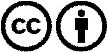 Verspreiding en herbewerking is met naamgeving gewenst! Het materiaal mag echter niet uit de context gehaald gepresenteerd worden.
Met openbaar geld (GEZ, ...) gefinancierde instituties is het gebruik hiervan zonder overleg verboden.Schendingen kunnen strafrechtelijk vervolgd worden.